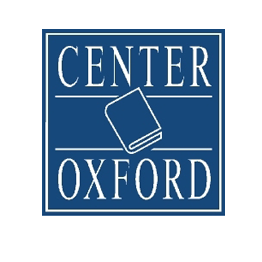 Predlog letne učne pripraveza pouk tujega jezika angleščinepo učbeniškem kompletuPROJECT EXPLORE 4 Mladinska knjiga, Center Oxford, 2019Učbeniški komplet Project Explore 4 vsebuje:učbenik,delovni zvezek s kodo za dostop do spletnih vsebin (Online Practice) in zgoščenko z zvočnimi posnetki,zgoščenke z zvočnimi posnetkipriročnik za učitelje z DVD-ROM-om z dodatnimi gradivi, Classroom Presentation Tool – interaktivni učbenik in delovni zvezek z zvočnimi in video posnetki, rešitvami,Teacher's Resource Centre – vsa gradiva na enem mestu, vključno s posnetki, rešitvami, gradivi za fotokopiranje, testi, besediščem in dostopom do spletnih vsebin Online Practice in nadzorom le-teh.Avtorja: Paul Kelly, Paul ShiptonZaložba: Oxford University Press (OUP)Leto izdaje: 2019Učbenik Project Explore 4 je razdeljen na uvodno enoto in 6 učnih enot :INTRODUCTION (str. 4-7)* Beseda učenec je v letni pripravi rabljena generično in se nanaša na učence in učenke.  UNIT 1 – SOCIAL CIRCLES (str. 8-19)UNIT 2 – NEW HORIZONS (str. 20-33)UNIT 3 – RESPECT (str. 34-45)UNIT 4 – TRAVEL (str. 46-59)UNIT 5 – HERITAGE (str. 60-71)UNIT 6 – OUR WORLD (str. 72-83)Učna enotaNaslov učne enoteINTRODUCTIONUNIT 1ME AND MY LIFEUNIT 2SURVIVAL!UNIT 3FOOD AND HEALTHUNIT 4HIGH-TECHUNIT 5CITY AND COUNTRYUNIT 6WHAT'S THE MATTER?TEMACILJI IN DEJAVNOSTICILJI IN DEJAVNOSTICILJI IN DEJAVNOSTITEMAJEZIKOVNA ZNANJAJEZIKOVNA ZNANJAKOMUNIKACIJSKE SPRETNOSTIUčenec* zna …TEMABESEDIŠČESLOVNICAKOMUNIKACIJSKE SPRETNOSTIUčenec* zna …1A Keeping in touch- frazni glagoli za razmerja/odnose- Present simple and continuous (splošni in opisni sedanjik)- razumeti bistvo prebranega/poslušanega dialoga- poiskati informacije v prebranem/poslušanem besedilu in jih uporabiti za odgovore na vprašanja- določiti ali so dane trditve o poslušanem besedilu pravilne ali napačne- poslušati in razumeti kratka besedila- dopolniti povedi z manjkajočimi besedami- napisati kratek sestavek o tem, kako poskrbeti, da se bo nov učenec počutil dobrodošel- povezati besede z razlagami le-teh- nadomestiti samostalnike z ustreznimi svojilnimi zaimki- predstaviti svoje mnenje in poslušati mnenje drugih- deliti svoje ideje in se odločiti kot razred- spraševati in dajati mnenja o filmih in filmskih junakih1B Stories- žanri- zaimki in svojilni pridevniki- razumeti bistvo prebranega/poslušanega dialoga- poiskati informacije v prebranem/poslušanem besedilu in jih uporabiti za odgovore na vprašanja- določiti ali so dane trditve o poslušanem besedilu pravilne ali napačne- poslušati in razumeti kratka besedila- dopolniti povedi z manjkajočimi besedami- napisati kratek sestavek o tem, kako poskrbeti, da se bo nov učenec počutil dobrodošel- povezati besede z razlagami le-teh- nadomestiti samostalnike z ustreznimi svojilnimi zaimki- predstaviti svoje mnenje in poslušati mnenje drugih- deliti svoje ideje in se odločiti kot razred- spraševati in dajati mnenja o filmih in filmskih junakihTEMACILJI IN DEJAVNOSTICILJI IN DEJAVNOSTICILJI IN DEJAVNOSTITEMAJEZIKOVNA ZNANJAJEZIKOVNA ZNANJAKOMUNIKACIJSKE SPRETNOSTIUčenec* zna …TEMABESEDIŠČESLOVNICAKOMUNIKACIJSKE SPRETNOSTIUčenec* zna …1A Classmates- pridevniki za razmerja/odnose- Present perfect- prebrati informacije v besedilu in podati svoje mnenje- preveriti predvidene odgovore s poslušanjem besedila - razumeti bistvo prebranega/poslušanega besedila - poiskati podrobne informacije v prebranem ali poslušanem besedilu- dopolniti povedi z manjkajočimi besedami- poslušati pogovore in dopolniti razpredelnico z manjkajočimi podatki- napisati vprašanja s How long - izbrati ustrezne primere in dopolniti povedi- s pravilno izgovorjavo ponoviti poslušane besede in besedne zveze- dopolniti razpredelnico s pravilnimi vezniki- povezati dele povedi z ustreznimi vezniki- povedi postaviti v ustrezen vrstni red za tvorbo odstavka- napisati življenjepis- predstaviti svoje mnenje in poslušati mnenje drugih- razpravljati o pridevnikih, ki bi jih uporabil za opis samega sebe- govoriti o dejavnostih in o tem, kako dolgo jih že počne- razpravljati o DNK- spraševati in dajati mnenje o tem, kdaj in kako uporablja spletno gradivo za domačo nalogo1B Group instinct- izrazi za razmerja/odnose- Past simple in past continuous (splošni in opisni preteklik)- prebrati informacije v besedilu in podati svoje mnenje- preveriti predvidene odgovore s poslušanjem besedila - razumeti bistvo prebranega/poslušanega besedila - poiskati podrobne informacije v prebranem ali poslušanem besedilu- dopolniti povedi z manjkajočimi besedami- poslušati pogovore in dopolniti razpredelnico z manjkajočimi podatki- napisati vprašanja s How long - izbrati ustrezne primere in dopolniti povedi- s pravilno izgovorjavo ponoviti poslušane besede in besedne zveze- dopolniti razpredelnico s pravilnimi vezniki- povezati dele povedi z ustreznimi vezniki- povedi postaviti v ustrezen vrstni red za tvorbo odstavka- napisati življenjepis- predstaviti svoje mnenje in poslušati mnenje drugih- razpravljati o pridevnikih, ki bi jih uporabil za opis samega sebe- govoriti o dejavnostih in o tem, kako dolgo jih že počne- razpravljati o DNK- spraševati in dajati mnenje o tem, kdaj in kako uporablja spletno gradivo za domačo nalogo1C Starting points- besedišče povezano z izvorom človeštva- vezniki- prebrati informacije v besedilu in podati svoje mnenje- preveriti predvidene odgovore s poslušanjem besedila - razumeti bistvo prebranega/poslušanega besedila - poiskati podrobne informacije v prebranem ali poslušanem besedilu- dopolniti povedi z manjkajočimi besedami- poslušati pogovore in dopolniti razpredelnico z manjkajočimi podatki- napisati vprašanja s How long - izbrati ustrezne primere in dopolniti povedi- s pravilno izgovorjavo ponoviti poslušane besede in besedne zveze- dopolniti razpredelnico s pravilnimi vezniki- povezati dele povedi z ustreznimi vezniki- povedi postaviti v ustrezen vrstni red za tvorbo odstavka- napisati življenjepis- predstaviti svoje mnenje in poslušati mnenje drugih- razpravljati o pridevnikih, ki bi jih uporabil za opis samega sebe- govoriti o dejavnostih in o tem, kako dolgo jih že počne- razpravljati o DNK- spraševati in dajati mnenje o tem, kdaj in kako uporablja spletno gradivo za domačo nalogo1D A piece of cake- "Vsakodnevna angleščina": izražanje mnenj- prebrati informacije v besedilu in podati svoje mnenje- preveriti predvidene odgovore s poslušanjem besedila - razumeti bistvo prebranega/poslušanega besedila - poiskati podrobne informacije v prebranem ali poslušanem besedilu- dopolniti povedi z manjkajočimi besedami- poslušati pogovore in dopolniti razpredelnico z manjkajočimi podatki- napisati vprašanja s How long - izbrati ustrezne primere in dopolniti povedi- s pravilno izgovorjavo ponoviti poslušane besede in besedne zveze- dopolniti razpredelnico s pravilnimi vezniki- povezati dele povedi z ustreznimi vezniki- povedi postaviti v ustrezen vrstni red za tvorbo odstavka- napisati življenjepis- predstaviti svoje mnenje in poslušati mnenje drugih- razpravljati o pridevnikih, ki bi jih uporabil za opis samega sebe- govoriti o dejavnostih in o tem, kako dolgo jih že počne- razpravljati o DNK- spraševati in dajati mnenje o tem, kdaj in kako uporablja spletno gradivo za domačo nalogoRevisionponovitveni sklop prve učne enoteponovitveni sklop prve učne enote- prebrati informacije v besedilu in podati svoje mnenje- preveriti predvidene odgovore s poslušanjem besedila - razumeti bistvo prebranega/poslušanega besedila - poiskati podrobne informacije v prebranem ali poslušanem besedilu- dopolniti povedi z manjkajočimi besedami- poslušati pogovore in dopolniti razpredelnico z manjkajočimi podatki- napisati vprašanja s How long - izbrati ustrezne primere in dopolniti povedi- s pravilno izgovorjavo ponoviti poslušane besede in besedne zveze- dopolniti razpredelnico s pravilnimi vezniki- povezati dele povedi z ustreznimi vezniki- povedi postaviti v ustrezen vrstni red za tvorbo odstavka- napisati življenjepis- predstaviti svoje mnenje in poslušati mnenje drugih- razpravljati o pridevnikih, ki bi jih uporabil za opis samega sebe- govoriti o dejavnostih in o tem, kako dolgo jih že počne- razpravljati o DNK- spraševati in dajati mnenje o tem, kdaj in kako uporablja spletno gradivo za domačo nalogoMy projectprojektno delo: My social circleprojektno delo: My social circle- prebrati informacije v besedilu in podati svoje mnenje- preveriti predvidene odgovore s poslušanjem besedila - razumeti bistvo prebranega/poslušanega besedila - poiskati podrobne informacije v prebranem ali poslušanem besedilu- dopolniti povedi z manjkajočimi besedami- poslušati pogovore in dopolniti razpredelnico z manjkajočimi podatki- napisati vprašanja s How long - izbrati ustrezne primere in dopolniti povedi- s pravilno izgovorjavo ponoviti poslušane besede in besedne zveze- dopolniti razpredelnico s pravilnimi vezniki- povezati dele povedi z ustreznimi vezniki- povedi postaviti v ustrezen vrstni red za tvorbo odstavka- napisati življenjepis- predstaviti svoje mnenje in poslušati mnenje drugih- razpravljati o pridevnikih, ki bi jih uporabil za opis samega sebe- govoriti o dejavnostih in o tem, kako dolgo jih že počne- razpravljati o DNK- spraševati in dajati mnenje o tem, kdaj in kako uporablja spletno gradivo za domačo nalogoCulturemedkulturna komponenta: Charles Darwinmedkulturna komponenta: Charles Darwin- prebrati informacije v besedilu in podati svoje mnenje- preveriti predvidene odgovore s poslušanjem besedila - razumeti bistvo prebranega/poslušanega besedila - poiskati podrobne informacije v prebranem ali poslušanem besedilu- dopolniti povedi z manjkajočimi besedami- poslušati pogovore in dopolniti razpredelnico z manjkajočimi podatki- napisati vprašanja s How long - izbrati ustrezne primere in dopolniti povedi- s pravilno izgovorjavo ponoviti poslušane besede in besedne zveze- dopolniti razpredelnico s pravilnimi vezniki- povezati dele povedi z ustreznimi vezniki- povedi postaviti v ustrezen vrstni red za tvorbo odstavka- napisati življenjepis- predstaviti svoje mnenje in poslušati mnenje drugih- razpravljati o pridevnikih, ki bi jih uporabil za opis samega sebe- govoriti o dejavnostih in o tem, kako dolgo jih že počne- razpravljati o DNK- spraševati in dajati mnenje o tem, kdaj in kako uporablja spletno gradivo za domačo nalogoLearn through EnglishŠest stopinj ločenosti (Six degrees of separation) – povezava z državljansko in domovinsko kulturo ter etikoŠest stopinj ločenosti (Six degrees of separation) – povezava z državljansko in domovinsko kulturo ter etiko- prebrati informacije v besedilu in podati svoje mnenje- preveriti predvidene odgovore s poslušanjem besedila - razumeti bistvo prebranega/poslušanega besedila - poiskati podrobne informacije v prebranem ali poslušanem besedilu- dopolniti povedi z manjkajočimi besedami- poslušati pogovore in dopolniti razpredelnico z manjkajočimi podatki- napisati vprašanja s How long - izbrati ustrezne primere in dopolniti povedi- s pravilno izgovorjavo ponoviti poslušane besede in besedne zveze- dopolniti razpredelnico s pravilnimi vezniki- povezati dele povedi z ustreznimi vezniki- povedi postaviti v ustrezen vrstni red za tvorbo odstavka- napisati življenjepis- predstaviti svoje mnenje in poslušati mnenje drugih- razpravljati o pridevnikih, ki bi jih uporabil za opis samega sebe- govoriti o dejavnostih in o tem, kako dolgo jih že počne- razpravljati o DNK- spraševati in dajati mnenje o tem, kdaj in kako uporablja spletno gradivo za domačo nalogoTEMACILJI IN DEJAVNOSTICILJI IN DEJAVNOSTICILJI IN DEJAVNOSTITEMAJEZIKOVNA ZNANJAJEZIKOVNA ZNANJAKOMUNIKACIJSKE SPRETNOSTIUčenec* zna …TEMABESEDIŠČESLOVNICAKOMUNIKACIJSKE SPRETNOSTIUčenec* zna …2A Awesome- atrakcije na izletu- will in going to - razumeti bistvo prebranega/poslušanega besedila - poiskati podrobne informacije v prebranem ali poslušanem besedilu- preveriti predvidene odgovore s poslušanjem besedila - prebrati in razumeti sporočila SMS- poiskati informacije v poslušanem besedilu in jih uporabiti za odgovore na vprašanja- razumeti vprašanja v kvizu in znati odgovoriti nanje- s pravilno izgovorjavo ponoviti poslušane besede in besedne zveze- dopolniti povedi z manjkajočimi besedami- napisati kratek opis lokalne dejavnosti- povezati pridevnike z razlagami le-teh- napisati blog o počitniški dejavnosti- pripraviti zapiske o tem, kaj ima najraje med počitnicami - spraševati in dajati mnenje o atrakcijah na izletu- predstaviti svojo lokalno dejavnost razredu- spraševati in odgovarjati o lokalnih projektih- izmenjati mnenje o nevarnih dejavnostih2B Collaborate - glagoli za izražanje prostovoljstva- sedanjika za izražanje načrtovane prihodnosti - razumeti bistvo prebranega/poslušanega besedila - poiskati podrobne informacije v prebranem ali poslušanem besedilu- preveriti predvidene odgovore s poslušanjem besedila - prebrati in razumeti sporočila SMS- poiskati informacije v poslušanem besedilu in jih uporabiti za odgovore na vprašanja- razumeti vprašanja v kvizu in znati odgovoriti nanje- s pravilno izgovorjavo ponoviti poslušane besede in besedne zveze- dopolniti povedi z manjkajočimi besedami- napisati kratek opis lokalne dejavnosti- povezati pridevnike z razlagami le-teh- napisati blog o počitniški dejavnosti- pripraviti zapiske o tem, kaj ima najraje med počitnicami - spraševati in dajati mnenje o atrakcijah na izletu- predstaviti svojo lokalno dejavnost razredu- spraševati in odgovarjati o lokalnih projektih- izmenjati mnenje o nevarnih dejavnostih2C Taking a risk- pridevniki za opis krajev- prvi pogojnik - razumeti bistvo prebranega/poslušanega besedila - poiskati podrobne informacije v prebranem ali poslušanem besedilu- preveriti predvidene odgovore s poslušanjem besedila - prebrati in razumeti sporočila SMS- poiskati informacije v poslušanem besedilu in jih uporabiti za odgovore na vprašanja- razumeti vprašanja v kvizu in znati odgovoriti nanje- s pravilno izgovorjavo ponoviti poslušane besede in besedne zveze- dopolniti povedi z manjkajočimi besedami- napisati kratek opis lokalne dejavnosti- povezati pridevnike z razlagami le-teh- napisati blog o počitniški dejavnosti- pripraviti zapiske o tem, kaj ima najraje med počitnicami - spraševati in dajati mnenje o atrakcijah na izletu- predstaviti svojo lokalno dejavnost razredu- spraševati in odgovarjati o lokalnih projektih- izmenjati mnenje o nevarnih dejavnostih2D Sorted- "Vsakodnevna angleščina": izražanje preferenc- razumeti bistvo prebranega/poslušanega besedila - poiskati podrobne informacije v prebranem ali poslušanem besedilu- preveriti predvidene odgovore s poslušanjem besedila - prebrati in razumeti sporočila SMS- poiskati informacije v poslušanem besedilu in jih uporabiti za odgovore na vprašanja- razumeti vprašanja v kvizu in znati odgovoriti nanje- s pravilno izgovorjavo ponoviti poslušane besede in besedne zveze- dopolniti povedi z manjkajočimi besedami- napisati kratek opis lokalne dejavnosti- povezati pridevnike z razlagami le-teh- napisati blog o počitniški dejavnosti- pripraviti zapiske o tem, kaj ima najraje med počitnicami - spraševati in dajati mnenje o atrakcijah na izletu- predstaviti svojo lokalno dejavnost razredu- spraševati in odgovarjati o lokalnih projektih- izmenjati mnenje o nevarnih dejavnostihRevisionponovitveni sklop druge učne enoteponovitveni sklop druge učne enote- razumeti bistvo prebranega/poslušanega besedila - poiskati podrobne informacije v prebranem ali poslušanem besedilu- preveriti predvidene odgovore s poslušanjem besedila - prebrati in razumeti sporočila SMS- poiskati informacije v poslušanem besedilu in jih uporabiti za odgovore na vprašanja- razumeti vprašanja v kvizu in znati odgovoriti nanje- s pravilno izgovorjavo ponoviti poslušane besede in besedne zveze- dopolniti povedi z manjkajočimi besedami- napisati kratek opis lokalne dejavnosti- povezati pridevnike z razlagami le-teh- napisati blog o počitniški dejavnosti- pripraviti zapiske o tem, kaj ima najraje med počitnicami - spraševati in dajati mnenje o atrakcijah na izletu- predstaviti svojo lokalno dejavnost razredu- spraševati in odgovarjati o lokalnih projektih- izmenjati mnenje o nevarnih dejavnostihMy projectprojektno delo: Our townprojektno delo: Our town- razumeti bistvo prebranega/poslušanega besedila - poiskati podrobne informacije v prebranem ali poslušanem besedilu- preveriti predvidene odgovore s poslušanjem besedila - prebrati in razumeti sporočila SMS- poiskati informacije v poslušanem besedilu in jih uporabiti za odgovore na vprašanja- razumeti vprašanja v kvizu in znati odgovoriti nanje- s pravilno izgovorjavo ponoviti poslušane besede in besedne zveze- dopolniti povedi z manjkajočimi besedami- napisati kratek opis lokalne dejavnosti- povezati pridevnike z razlagami le-teh- napisati blog o počitniški dejavnosti- pripraviti zapiske o tem, kaj ima najraje med počitnicami - spraševati in dajati mnenje o atrakcijah na izletu- predstaviti svojo lokalno dejavnost razredu- spraševati in odgovarjati o lokalnih projektih- izmenjati mnenje o nevarnih dejavnostihCulturemedkulturna komponenta: The smart's tourist guide to New Yorkmedkulturna komponenta: The smart's tourist guide to New York- razumeti bistvo prebranega/poslušanega besedila - poiskati podrobne informacije v prebranem ali poslušanem besedilu- preveriti predvidene odgovore s poslušanjem besedila - prebrati in razumeti sporočila SMS- poiskati informacije v poslušanem besedilu in jih uporabiti za odgovore na vprašanja- razumeti vprašanja v kvizu in znati odgovoriti nanje- s pravilno izgovorjavo ponoviti poslušane besede in besedne zveze- dopolniti povedi z manjkajočimi besedami- napisati kratek opis lokalne dejavnosti- povezati pridevnike z razlagami le-teh- napisati blog o počitniški dejavnosti- pripraviti zapiske o tem, kaj ima najraje med počitnicami - spraševati in dajati mnenje o atrakcijah na izletu- predstaviti svojo lokalno dejavnost razredu- spraševati in odgovarjati o lokalnih projektih- izmenjati mnenje o nevarnih dejavnostihLearn through EnglishUmetniški slogi in obdobja (Art styles and periods) – povezava z likovno umetnostjoUmetniški slogi in obdobja (Art styles and periods) – povezava z likovno umetnostjo- razumeti bistvo prebranega/poslušanega besedila - poiskati podrobne informacije v prebranem ali poslušanem besedilu- preveriti predvidene odgovore s poslušanjem besedila - prebrati in razumeti sporočila SMS- poiskati informacije v poslušanem besedilu in jih uporabiti za odgovore na vprašanja- razumeti vprašanja v kvizu in znati odgovoriti nanje- s pravilno izgovorjavo ponoviti poslušane besede in besedne zveze- dopolniti povedi z manjkajočimi besedami- napisati kratek opis lokalne dejavnosti- povezati pridevnike z razlagami le-teh- napisati blog o počitniški dejavnosti- pripraviti zapiske o tem, kaj ima najraje med počitnicami - spraševati in dajati mnenje o atrakcijah na izletu- predstaviti svojo lokalno dejavnost razredu- spraševati in odgovarjati o lokalnih projektih- izmenjati mnenje o nevarnih dejavnostihTEMACILJI IN DEJAVNOSTICILJI IN DEJAVNOSTICILJI IN DEJAVNOSTITEMAJEZIKOVNA ZNANJAJEZIKOVNA ZNANJAKOMUNIKACIJSKE SPRETNOSTIUčenec* zna …TEMABESEDIŠČESLOVNICAKOMUNIKACIJSKE SPRETNOSTIUčenec* zna …3A Testing- samostalniki povezani z znanostjo/kemijo- naklonski glagoli za nasvete, obvezo in nujo- razumeti bistvo prebranega/poslušanega besedila - poiskati informacije v prebranem/poslušanem besedilu in jih uporabiti za odgovore na vprašanja- preveriti predvidene odgovore s poslušanjem besedila - razumeti informacije v članku- prebrati in razumeti vprašalnik o osebnosti- določiti ali so dane trditve o prebranem besedilu pravilne ali napačne- povezati besede z razlagami le-teh- s pravilno izgovorjavo in intonacijo ponoviti poslušane besede in besedne zveze- napisati laboratorijsko poročilo in poročilo- dopolniti povedi z manjkajočimi besedami in ustreznimi naklonskimi glagoli- pripraviti zapiske o prednostih in slabostih različnih tem- spraševati sogovornika po manjkajočih informacijah- poslušati podkast in dopolniti razpredelnico z manjkajočimi podatki- govoriti o svojem poskusu - razpravljati o različnih temah in se (ne)strinjati s sogovornikom- govoriti o tipičnem koncu tedna3B Young at heart - frazni glagoli povezani z druženjem- naklonski glagoli za dovoljenje can, could in be allowed to- razumeti bistvo prebranega/poslušanega besedila - poiskati informacije v prebranem/poslušanem besedilu in jih uporabiti za odgovore na vprašanja- preveriti predvidene odgovore s poslušanjem besedila - razumeti informacije v članku- prebrati in razumeti vprašalnik o osebnosti- določiti ali so dane trditve o prebranem besedilu pravilne ali napačne- povezati besede z razlagami le-teh- s pravilno izgovorjavo in intonacijo ponoviti poslušane besede in besedne zveze- napisati laboratorijsko poročilo in poročilo- dopolniti povedi z manjkajočimi besedami in ustreznimi naklonskimi glagoli- pripraviti zapiske o prednostih in slabostih različnih tem- spraševati sogovornika po manjkajočih informacijah- poslušati podkast in dopolniti razpredelnico z manjkajočimi podatki- govoriti o svojem poskusu - razpravljati o različnih temah in se (ne)strinjati s sogovornikom- govoriti o tipičnem koncu tedna3C Finding solutions - besedišče za izražanje znanstvenih metod- naklonski glagoli za možnost can, could, may in might- razumeti bistvo prebranega/poslušanega besedila - poiskati informacije v prebranem/poslušanem besedilu in jih uporabiti za odgovore na vprašanja- preveriti predvidene odgovore s poslušanjem besedila - razumeti informacije v članku- prebrati in razumeti vprašalnik o osebnosti- določiti ali so dane trditve o prebranem besedilu pravilne ali napačne- povezati besede z razlagami le-teh- s pravilno izgovorjavo in intonacijo ponoviti poslušane besede in besedne zveze- napisati laboratorijsko poročilo in poročilo- dopolniti povedi z manjkajočimi besedami in ustreznimi naklonskimi glagoli- pripraviti zapiske o prednostih in slabostih različnih tem- spraševati sogovornika po manjkajočih informacijah- poslušati podkast in dopolniti razpredelnico z manjkajočimi podatki- govoriti o svojem poskusu - razpravljati o različnih temah in se (ne)strinjati s sogovornikom- govoriti o tipičnem koncu tedna3D Emil's petition- "Vsakodnevna angleščina": izražanje prednosti in slabosti- razumeti bistvo prebranega/poslušanega besedila - poiskati informacije v prebranem/poslušanem besedilu in jih uporabiti za odgovore na vprašanja- preveriti predvidene odgovore s poslušanjem besedila - razumeti informacije v članku- prebrati in razumeti vprašalnik o osebnosti- določiti ali so dane trditve o prebranem besedilu pravilne ali napačne- povezati besede z razlagami le-teh- s pravilno izgovorjavo in intonacijo ponoviti poslušane besede in besedne zveze- napisati laboratorijsko poročilo in poročilo- dopolniti povedi z manjkajočimi besedami in ustreznimi naklonskimi glagoli- pripraviti zapiske o prednostih in slabostih različnih tem- spraševati sogovornika po manjkajočih informacijah- poslušati podkast in dopolniti razpredelnico z manjkajočimi podatki- govoriti o svojem poskusu - razpravljati o različnih temah in se (ne)strinjati s sogovornikom- govoriti o tipičnem koncu tednaRevisionponovitveni sklop tretje učne enoteponovitveni sklop tretje učne enote- razumeti bistvo prebranega/poslušanega besedila - poiskati informacije v prebranem/poslušanem besedilu in jih uporabiti za odgovore na vprašanja- preveriti predvidene odgovore s poslušanjem besedila - razumeti informacije v članku- prebrati in razumeti vprašalnik o osebnosti- določiti ali so dane trditve o prebranem besedilu pravilne ali napačne- povezati besede z razlagami le-teh- s pravilno izgovorjavo in intonacijo ponoviti poslušane besede in besedne zveze- napisati laboratorijsko poročilo in poročilo- dopolniti povedi z manjkajočimi besedami in ustreznimi naklonskimi glagoli- pripraviti zapiske o prednostih in slabostih različnih tem- spraševati sogovornika po manjkajočih informacijah- poslušati podkast in dopolniti razpredelnico z manjkajočimi podatki- govoriti o svojem poskusu - razpravljati o različnih temah in se (ne)strinjati s sogovornikom- govoriti o tipičnem koncu tednaMy projectprojektno delo: Read all about it!projektno delo: Read all about it!- razumeti bistvo prebranega/poslušanega besedila - poiskati informacije v prebranem/poslušanem besedilu in jih uporabiti za odgovore na vprašanja- preveriti predvidene odgovore s poslušanjem besedila - razumeti informacije v članku- prebrati in razumeti vprašalnik o osebnosti- določiti ali so dane trditve o prebranem besedilu pravilne ali napačne- povezati besede z razlagami le-teh- s pravilno izgovorjavo in intonacijo ponoviti poslušane besede in besedne zveze- napisati laboratorijsko poročilo in poročilo- dopolniti povedi z manjkajočimi besedami in ustreznimi naklonskimi glagoli- pripraviti zapiske o prednostih in slabostih različnih tem- spraševati sogovornika po manjkajočih informacijah- poslušati podkast in dopolniti razpredelnico z manjkajočimi podatki- govoriti o svojem poskusu - razpravljati o različnih temah in se (ne)strinjati s sogovornikom- govoriti o tipičnem koncu tednaCulturemedkulturna komponenta: Australia under attackmedkulturna komponenta: Australia under attack- razumeti bistvo prebranega/poslušanega besedila - poiskati informacije v prebranem/poslušanem besedilu in jih uporabiti za odgovore na vprašanja- preveriti predvidene odgovore s poslušanjem besedila - razumeti informacije v članku- prebrati in razumeti vprašalnik o osebnosti- določiti ali so dane trditve o prebranem besedilu pravilne ali napačne- povezati besede z razlagami le-teh- s pravilno izgovorjavo in intonacijo ponoviti poslušane besede in besedne zveze- napisati laboratorijsko poročilo in poročilo- dopolniti povedi z manjkajočimi besedami in ustreznimi naklonskimi glagoli- pripraviti zapiske o prednostih in slabostih različnih tem- spraševati sogovornika po manjkajočih informacijah- poslušati podkast in dopolniti razpredelnico z manjkajočimi podatki- govoriti o svojem poskusu - razpravljati o različnih temah in se (ne)strinjati s sogovornikom- govoriti o tipičnem koncu tednaLearn through EnglishVoda (Water) – povezava z biologijoVoda (Water) – povezava z biologijo- razumeti bistvo prebranega/poslušanega besedila - poiskati informacije v prebranem/poslušanem besedilu in jih uporabiti za odgovore na vprašanja- preveriti predvidene odgovore s poslušanjem besedila - razumeti informacije v članku- prebrati in razumeti vprašalnik o osebnosti- določiti ali so dane trditve o prebranem besedilu pravilne ali napačne- povezati besede z razlagami le-teh- s pravilno izgovorjavo in intonacijo ponoviti poslušane besede in besedne zveze- napisati laboratorijsko poročilo in poročilo- dopolniti povedi z manjkajočimi besedami in ustreznimi naklonskimi glagoli- pripraviti zapiske o prednostih in slabostih različnih tem- spraševati sogovornika po manjkajočih informacijah- poslušati podkast in dopolniti razpredelnico z manjkajočimi podatki- govoriti o svojem poskusu - razpravljati o različnih temah in se (ne)strinjati s sogovornikom- govoriti o tipičnem koncu tednaTEMACILJI IN DEJAVNOSTICILJI IN DEJAVNOSTICILJI IN DEJAVNOSTITEMAJEZIKOVNA ZNANJAJEZIKOVNA ZNANJAKOMUNIKACIJSKE SPRETNOSTIUčenec* zna …TEMABESEDIŠČESLOVNICAKOMUNIKACIJSKE SPRETNOSTIUčenec* zna …4A Wonders of the world- zgradbe- drugi pogojnik- razumeti preproste informacije v kratkem odlomku- poslušati in razumeti dialog- poiskati informacije v prebranem/poslušanem besedilu in jih uporabiti za odgovore na vprašanja- razumeti bistvo prebranega/poslušanega besedila - poiskati podrobne informacije v prebranem ali poslušanem besedilu- preveriti predvidene odgovore s poslušanjem besedila - razumeti informacije v članku- s pravilno izgovorjavo in intonacijo ponoviti poslušane besede in besedne zveze- dopolniti povedi z manjkajočimi besedami - pripraviti zapiske o spomeniku, zgradbi ali naravnem čudu- povezati besede z razlagami le-teh- napisati kratek dnevniški zapis o zadnjih dveh obiskanih krajih in letak za turiste, ki obiščejo Ljubljano- predvideti, kako se bo zgodba nadaljevala- izdelati miselni vzorec o morebitnih prevoznih sredstvih v prihodnosti- predstaviti svoj seznam sedmih čudes- govoriti o potovanju, ki si ga najbolj želi in o različnih načinih potovanj4B Ticket to ride - besedišče povezano s potovanji (z vlakom)- stopnjevanje pridevnikov – primernik in presežnik- too/enough- razumeti preproste informacije v kratkem odlomku- poslušati in razumeti dialog- poiskati informacije v prebranem/poslušanem besedilu in jih uporabiti za odgovore na vprašanja- razumeti bistvo prebranega/poslušanega besedila - poiskati podrobne informacije v prebranem ali poslušanem besedilu- preveriti predvidene odgovore s poslušanjem besedila - razumeti informacije v članku- s pravilno izgovorjavo in intonacijo ponoviti poslušane besede in besedne zveze- dopolniti povedi z manjkajočimi besedami - pripraviti zapiske o spomeniku, zgradbi ali naravnem čudu- povezati besede z razlagami le-teh- napisati kratek dnevniški zapis o zadnjih dveh obiskanih krajih in letak za turiste, ki obiščejo Ljubljano- predvideti, kako se bo zgodba nadaljevala- izdelati miselni vzorec o morebitnih prevoznih sredstvih v prihodnosti- predstaviti svoj seznam sedmih čudes- govoriti o potovanju, ki si ga najbolj želi in o različnih načinih potovanj4C Off the beaten track- frazni glagoli povezani s potovanji- prislovi pogostosti, načinovni, krajevni in časovni prislovi- razumeti preproste informacije v kratkem odlomku- poslušati in razumeti dialog- poiskati informacije v prebranem/poslušanem besedilu in jih uporabiti za odgovore na vprašanja- razumeti bistvo prebranega/poslušanega besedila - poiskati podrobne informacije v prebranem ali poslušanem besedilu- preveriti predvidene odgovore s poslušanjem besedila - razumeti informacije v članku- s pravilno izgovorjavo in intonacijo ponoviti poslušane besede in besedne zveze- dopolniti povedi z manjkajočimi besedami - pripraviti zapiske o spomeniku, zgradbi ali naravnem čudu- povezati besede z razlagami le-teh- napisati kratek dnevniški zapis o zadnjih dveh obiskanih krajih in letak za turiste, ki obiščejo Ljubljano- predvideti, kako se bo zgodba nadaljevala- izdelati miselni vzorec o morebitnih prevoznih sredstvih v prihodnosti- predstaviti svoj seznam sedmih čudes- govoriti o potovanju, ki si ga najbolj želi in o različnih načinih potovanj4D Hard to believe- "Vsakodnevna angleščina": izražanje prepričanj in dvomov- razumeti preproste informacije v kratkem odlomku- poslušati in razumeti dialog- poiskati informacije v prebranem/poslušanem besedilu in jih uporabiti za odgovore na vprašanja- razumeti bistvo prebranega/poslušanega besedila - poiskati podrobne informacije v prebranem ali poslušanem besedilu- preveriti predvidene odgovore s poslušanjem besedila - razumeti informacije v članku- s pravilno izgovorjavo in intonacijo ponoviti poslušane besede in besedne zveze- dopolniti povedi z manjkajočimi besedami - pripraviti zapiske o spomeniku, zgradbi ali naravnem čudu- povezati besede z razlagami le-teh- napisati kratek dnevniški zapis o zadnjih dveh obiskanih krajih in letak za turiste, ki obiščejo Ljubljano- predvideti, kako se bo zgodba nadaljevala- izdelati miselni vzorec o morebitnih prevoznih sredstvih v prihodnosti- predstaviti svoj seznam sedmih čudes- govoriti o potovanju, ki si ga najbolj želi in o različnih načinih potovanjRevisionponovitveni sklop četrte učne enoteponovitveni sklop četrte učne enote- razumeti preproste informacije v kratkem odlomku- poslušati in razumeti dialog- poiskati informacije v prebranem/poslušanem besedilu in jih uporabiti za odgovore na vprašanja- razumeti bistvo prebranega/poslušanega besedila - poiskati podrobne informacije v prebranem ali poslušanem besedilu- preveriti predvidene odgovore s poslušanjem besedila - razumeti informacije v članku- s pravilno izgovorjavo in intonacijo ponoviti poslušane besede in besedne zveze- dopolniti povedi z manjkajočimi besedami - pripraviti zapiske o spomeniku, zgradbi ali naravnem čudu- povezati besede z razlagami le-teh- napisati kratek dnevniški zapis o zadnjih dveh obiskanih krajih in letak za turiste, ki obiščejo Ljubljano- predvideti, kako se bo zgodba nadaljevala- izdelati miselni vzorec o morebitnih prevoznih sredstvih v prihodnosti- predstaviti svoj seznam sedmih čudes- govoriti o potovanju, ki si ga najbolj želi in o različnih načinih potovanjMy projectprojektno delo: The trip of a lifetimeprojektno delo: The trip of a lifetime- razumeti preproste informacije v kratkem odlomku- poslušati in razumeti dialog- poiskati informacije v prebranem/poslušanem besedilu in jih uporabiti za odgovore na vprašanja- razumeti bistvo prebranega/poslušanega besedila - poiskati podrobne informacije v prebranem ali poslušanem besedilu- preveriti predvidene odgovore s poslušanjem besedila - razumeti informacije v članku- s pravilno izgovorjavo in intonacijo ponoviti poslušane besede in besedne zveze- dopolniti povedi z manjkajočimi besedami - pripraviti zapiske o spomeniku, zgradbi ali naravnem čudu- povezati besede z razlagami le-teh- napisati kratek dnevniški zapis o zadnjih dveh obiskanih krajih in letak za turiste, ki obiščejo Ljubljano- predvideti, kako se bo zgodba nadaljevala- izdelati miselni vzorec o morebitnih prevoznih sredstvih v prihodnosti- predstaviti svoj seznam sedmih čudes- govoriti o potovanju, ki si ga najbolj želi in o različnih načinih potovanjCulturemedkulturna komponenta: As British as …?medkulturna komponenta: As British as …?- razumeti preproste informacije v kratkem odlomku- poslušati in razumeti dialog- poiskati informacije v prebranem/poslušanem besedilu in jih uporabiti za odgovore na vprašanja- razumeti bistvo prebranega/poslušanega besedila - poiskati podrobne informacije v prebranem ali poslušanem besedilu- preveriti predvidene odgovore s poslušanjem besedila - razumeti informacije v članku- s pravilno izgovorjavo in intonacijo ponoviti poslušane besede in besedne zveze- dopolniti povedi z manjkajočimi besedami - pripraviti zapiske o spomeniku, zgradbi ali naravnem čudu- povezati besede z razlagami le-teh- napisati kratek dnevniški zapis o zadnjih dveh obiskanih krajih in letak za turiste, ki obiščejo Ljubljano- predvideti, kako se bo zgodba nadaljevala- izdelati miselni vzorec o morebitnih prevoznih sredstvih v prihodnosti- predstaviti svoj seznam sedmih čudes- govoriti o potovanju, ki si ga najbolj želi in o različnih načinih potovanjLearn through EnglishZgodovina potovanj (The invention of travel) – povezava z zgodovinoZgodovina potovanj (The invention of travel) – povezava z zgodovino- razumeti preproste informacije v kratkem odlomku- poslušati in razumeti dialog- poiskati informacije v prebranem/poslušanem besedilu in jih uporabiti za odgovore na vprašanja- razumeti bistvo prebranega/poslušanega besedila - poiskati podrobne informacije v prebranem ali poslušanem besedilu- preveriti predvidene odgovore s poslušanjem besedila - razumeti informacije v članku- s pravilno izgovorjavo in intonacijo ponoviti poslušane besede in besedne zveze- dopolniti povedi z manjkajočimi besedami - pripraviti zapiske o spomeniku, zgradbi ali naravnem čudu- povezati besede z razlagami le-teh- napisati kratek dnevniški zapis o zadnjih dveh obiskanih krajih in letak za turiste, ki obiščejo Ljubljano- predvideti, kako se bo zgodba nadaljevala- izdelati miselni vzorec o morebitnih prevoznih sredstvih v prihodnosti- predstaviti svoj seznam sedmih čudes- govoriti o potovanju, ki si ga najbolj želi in o različnih načinih potovanjTEMACILJI IN DEJAVNOSTICILJI IN DEJAVNOSTICILJI IN DEJAVNOSTITEMAJEZIKOVNA ZNANJAJEZIKOVNA ZNANJAKOMUNIKACIJSKE SPRETNOSTIUčenec* zna …TEMABESEDIŠČESLOVNICAKOMUNIKACIJSKE SPRETNOSTIUčenec* zna …5A Surviving the test of time- glagoli in predlogi- trpnik- poiskati informacije v poslušanem/prebranem besedilu in jih uporabiti za odgovore na vprašanja- preveriti predvidene odgovore s poslušanjem besedila - razumeti bistvo prebranega/poslušanega besedila - prebrati in razumeti vprašalnik- prebrati besedilo in dopolniti miselni vzorec- določiti ali so dane trditve o poslušanem besedilu pravilne ali napačne- povezati predloge z ustreznimi glagoli- dopolniti povedi z manjkajočimi besedami- povedi ponovno zapisati v trpniku- napisati poročilo o globalizaciji - s pravilno izgovorjavo in intonacijo ponoviti poslušane besede in besedne zveze- pripraviti kratko predavanje- napisati nekaj stereotipov o najstnikih- govoriti o izumih, pomembnih vidikih sodobnega življenja in stereotipih5B Globalization - sestavljeni samostalniki- omejevalni in neomejevalni oziralni odvisniki- poiskati informacije v poslušanem/prebranem besedilu in jih uporabiti za odgovore na vprašanja- preveriti predvidene odgovore s poslušanjem besedila - razumeti bistvo prebranega/poslušanega besedila - prebrati in razumeti vprašalnik- prebrati besedilo in dopolniti miselni vzorec- določiti ali so dane trditve o poslušanem besedilu pravilne ali napačne- povezati predloge z ustreznimi glagoli- dopolniti povedi z manjkajočimi besedami- povedi ponovno zapisati v trpniku- napisati poročilo o globalizaciji - s pravilno izgovorjavo in intonacijo ponoviti poslušane besede in besedne zveze- pripraviti kratko predavanje- napisati nekaj stereotipov o najstnikih- govoriti o izumih, pomembnih vidikih sodobnega življenja in stereotipih5C Modern life- samostalniki povezani s sodobnim načinom življenja- števni in neštevni samostalniki in določilnice- poiskati informacije v poslušanem/prebranem besedilu in jih uporabiti za odgovore na vprašanja- preveriti predvidene odgovore s poslušanjem besedila - razumeti bistvo prebranega/poslušanega besedila - prebrati in razumeti vprašalnik- prebrati besedilo in dopolniti miselni vzorec- določiti ali so dane trditve o poslušanem besedilu pravilne ali napačne- povezati predloge z ustreznimi glagoli- dopolniti povedi z manjkajočimi besedami- povedi ponovno zapisati v trpniku- napisati poročilo o globalizaciji - s pravilno izgovorjavo in intonacijo ponoviti poslušane besede in besedne zveze- pripraviti kratko predavanje- napisati nekaj stereotipov o najstnikih- govoriti o izumih, pomembnih vidikih sodobnega življenja in stereotipih5D Stereotypes-"Vsakodnevna angleščina": strinjanje in nestrinjanje- poiskati informacije v poslušanem/prebranem besedilu in jih uporabiti za odgovore na vprašanja- preveriti predvidene odgovore s poslušanjem besedila - razumeti bistvo prebranega/poslušanega besedila - prebrati in razumeti vprašalnik- prebrati besedilo in dopolniti miselni vzorec- določiti ali so dane trditve o poslušanem besedilu pravilne ali napačne- povezati predloge z ustreznimi glagoli- dopolniti povedi z manjkajočimi besedami- povedi ponovno zapisati v trpniku- napisati poročilo o globalizaciji - s pravilno izgovorjavo in intonacijo ponoviti poslušane besede in besedne zveze- pripraviti kratko predavanje- napisati nekaj stereotipov o najstnikih- govoriti o izumih, pomembnih vidikih sodobnega življenja in stereotipihRevisionponovitveni sklop pete učne enoteponovitveni sklop pete učne enote- poiskati informacije v poslušanem/prebranem besedilu in jih uporabiti za odgovore na vprašanja- preveriti predvidene odgovore s poslušanjem besedila - razumeti bistvo prebranega/poslušanega besedila - prebrati in razumeti vprašalnik- prebrati besedilo in dopolniti miselni vzorec- določiti ali so dane trditve o poslušanem besedilu pravilne ali napačne- povezati predloge z ustreznimi glagoli- dopolniti povedi z manjkajočimi besedami- povedi ponovno zapisati v trpniku- napisati poročilo o globalizaciji - s pravilno izgovorjavo in intonacijo ponoviti poslušane besede in besedne zveze- pripraviti kratko predavanje- napisati nekaj stereotipov o najstnikih- govoriti o izumih, pomembnih vidikih sodobnega življenja in stereotipihMy projectprojektno delo: Celebrations in Barcelonaprojektno delo: Celebrations in Barcelona- poiskati informacije v poslušanem/prebranem besedilu in jih uporabiti za odgovore na vprašanja- preveriti predvidene odgovore s poslušanjem besedila - razumeti bistvo prebranega/poslušanega besedila - prebrati in razumeti vprašalnik- prebrati besedilo in dopolniti miselni vzorec- določiti ali so dane trditve o poslušanem besedilu pravilne ali napačne- povezati predloge z ustreznimi glagoli- dopolniti povedi z manjkajočimi besedami- povedi ponovno zapisati v trpniku- napisati poročilo o globalizaciji - s pravilno izgovorjavo in intonacijo ponoviti poslušane besede in besedne zveze- pripraviti kratko predavanje- napisati nekaj stereotipov o najstnikih- govoriti o izumih, pomembnih vidikih sodobnega življenja in stereotipihCulturemedkulturna komponenta: Irish heritagemedkulturna komponenta: Irish heritage- poiskati informacije v poslušanem/prebranem besedilu in jih uporabiti za odgovore na vprašanja- preveriti predvidene odgovore s poslušanjem besedila - razumeti bistvo prebranega/poslušanega besedila - prebrati in razumeti vprašalnik- prebrati besedilo in dopolniti miselni vzorec- določiti ali so dane trditve o poslušanem besedilu pravilne ali napačne- povezati predloge z ustreznimi glagoli- dopolniti povedi z manjkajočimi besedami- povedi ponovno zapisati v trpniku- napisati poročilo o globalizaciji - s pravilno izgovorjavo in intonacijo ponoviti poslušane besede in besedne zveze- pripraviti kratko predavanje- napisati nekaj stereotipov o najstnikih- govoriti o izumih, pomembnih vidikih sodobnega življenja in stereotipihLearn through EnglishKnjiževne tehnike (Techniques from literature) – povezava s književnostjoKnjiževne tehnike (Techniques from literature) – povezava s književnostjo- poiskati informacije v poslušanem/prebranem besedilu in jih uporabiti za odgovore na vprašanja- preveriti predvidene odgovore s poslušanjem besedila - razumeti bistvo prebranega/poslušanega besedila - prebrati in razumeti vprašalnik- prebrati besedilo in dopolniti miselni vzorec- določiti ali so dane trditve o poslušanem besedilu pravilne ali napačne- povezati predloge z ustreznimi glagoli- dopolniti povedi z manjkajočimi besedami- povedi ponovno zapisati v trpniku- napisati poročilo o globalizaciji - s pravilno izgovorjavo in intonacijo ponoviti poslušane besede in besedne zveze- pripraviti kratko predavanje- napisati nekaj stereotipov o najstnikih- govoriti o izumih, pomembnih vidikih sodobnega življenja in stereotipihTEMACILJI IN DEJAVNOSTICILJI IN DEJAVNOSTICILJI IN DEJAVNOSTITEMAJEZIKOVNA ZNANJAJEZIKOVNA ZNANJAKOMUNIKACIJSKE SPRETNOSTIUčenec* zna …TEMABESEDIŠČESLOVNICAKOMUNIKACIJSKE SPRETNOSTIUčenec* zna …6A Online hoaxes- digitalni mediji- odvisni govor- najti informacije v prebranem/poslušanem besedilu in jih uporabiti za odgovore na vprašanja - razumeti bistvo prebranega/poslušanega besedila - prebrati informacije v besedilu in podati svoje mnenje- poiskati podrobne informacije v preprostem prebranem ali poslušanem besedilu- poslušati besedilo in dopolniti manjkajoče podatke- povezati besede z razlagami le-teh- s pravilno izgovorjavo ponoviti poslušane besede, besedne zveze in dialoge- napisati oceno aplikacij ali spletnih strani, ki jih uporablja sogovornik- dopolniti prošnje in zahteve v odvisnem govoru- spraševati in odgovarjati o spletni strani ali vlogu, ki ju pogosto obišče- intervjuvati sogovornika o uporabi aplikacij na pametnem telefonu in spletnih straneh- opisati svojo najljubšo lastnino- sošolcem predstaviti svojo prodajno kampanjo- govoriti o uporabnih 'trikih' (tj. life hacks)6B Shopping- samostalniki povezani z nakupovanjem- prošnje in ukazi v odvisnem govoru- najti informacije v prebranem/poslušanem besedilu in jih uporabiti za odgovore na vprašanja - razumeti bistvo prebranega/poslušanega besedila - prebrati informacije v besedilu in podati svoje mnenje- poiskati podrobne informacije v preprostem prebranem ali poslušanem besedilu- poslušati besedilo in dopolniti manjkajoče podatke- povezati besede z razlagami le-teh- s pravilno izgovorjavo ponoviti poslušane besede, besedne zveze in dialoge- napisati oceno aplikacij ali spletnih strani, ki jih uporablja sogovornik- dopolniti prošnje in zahteve v odvisnem govoru- spraševati in odgovarjati o spletni strani ali vlogu, ki ju pogosto obišče- intervjuvati sogovornika o uporabi aplikacij na pametnem telefonu in spletnih straneh- opisati svojo najljubšo lastnino- sošolcem predstaviti svojo prodajno kampanjo- govoriti o uporabnih 'trikih' (tj. life hacks)6C Fashion- pridevniki povezani z modo- spraševanje po osebku in predmetu- najti informacije v prebranem/poslušanem besedilu in jih uporabiti za odgovore na vprašanja - razumeti bistvo prebranega/poslušanega besedila - prebrati informacije v besedilu in podati svoje mnenje- poiskati podrobne informacije v preprostem prebranem ali poslušanem besedilu- poslušati besedilo in dopolniti manjkajoče podatke- povezati besede z razlagami le-teh- s pravilno izgovorjavo ponoviti poslušane besede, besedne zveze in dialoge- napisati oceno aplikacij ali spletnih strani, ki jih uporablja sogovornik- dopolniti prošnje in zahteve v odvisnem govoru- spraševati in odgovarjati o spletni strani ali vlogu, ki ju pogosto obišče- intervjuvati sogovornika o uporabi aplikacij na pametnem telefonu in spletnih straneh- opisati svojo najljubšo lastnino- sošolcem predstaviti svojo prodajno kampanjo- govoriti o uporabnih 'trikih' (tj. life hacks)6D Life hacks- "Vsakodnevna angleščina": dajanje navodil- najti informacije v prebranem/poslušanem besedilu in jih uporabiti za odgovore na vprašanja - razumeti bistvo prebranega/poslušanega besedila - prebrati informacije v besedilu in podati svoje mnenje- poiskati podrobne informacije v preprostem prebranem ali poslušanem besedilu- poslušati besedilo in dopolniti manjkajoče podatke- povezati besede z razlagami le-teh- s pravilno izgovorjavo ponoviti poslušane besede, besedne zveze in dialoge- napisati oceno aplikacij ali spletnih strani, ki jih uporablja sogovornik- dopolniti prošnje in zahteve v odvisnem govoru- spraševati in odgovarjati o spletni strani ali vlogu, ki ju pogosto obišče- intervjuvati sogovornika o uporabi aplikacij na pametnem telefonu in spletnih straneh- opisati svojo najljubšo lastnino- sošolcem predstaviti svojo prodajno kampanjo- govoriti o uporabnih 'trikih' (tj. life hacks)Revisionponovitveni sklop šeste učne enoteponovitveni sklop šeste učne enote- najti informacije v prebranem/poslušanem besedilu in jih uporabiti za odgovore na vprašanja - razumeti bistvo prebranega/poslušanega besedila - prebrati informacije v besedilu in podati svoje mnenje- poiskati podrobne informacije v preprostem prebranem ali poslušanem besedilu- poslušati besedilo in dopolniti manjkajoče podatke- povezati besede z razlagami le-teh- s pravilno izgovorjavo ponoviti poslušane besede, besedne zveze in dialoge- napisati oceno aplikacij ali spletnih strani, ki jih uporablja sogovornik- dopolniti prošnje in zahteve v odvisnem govoru- spraševati in odgovarjati o spletni strani ali vlogu, ki ju pogosto obišče- intervjuvati sogovornika o uporabi aplikacij na pametnem telefonu in spletnih straneh- opisati svojo najljubšo lastnino- sošolcem predstaviti svojo prodajno kampanjo- govoriti o uporabnih 'trikih' (tj. life hacks)My projectprojektno delo: Creating a videoprojektno delo: Creating a video- najti informacije v prebranem/poslušanem besedilu in jih uporabiti za odgovore na vprašanja - razumeti bistvo prebranega/poslušanega besedila - prebrati informacije v besedilu in podati svoje mnenje- poiskati podrobne informacije v preprostem prebranem ali poslušanem besedilu- poslušati besedilo in dopolniti manjkajoče podatke- povezati besede z razlagami le-teh- s pravilno izgovorjavo ponoviti poslušane besede, besedne zveze in dialoge- napisati oceno aplikacij ali spletnih strani, ki jih uporablja sogovornik- dopolniti prošnje in zahteve v odvisnem govoru- spraševati in odgovarjati o spletni strani ali vlogu, ki ju pogosto obišče- intervjuvati sogovornika o uporabi aplikacij na pametnem telefonu in spletnih straneh- opisati svojo najljubšo lastnino- sošolcem predstaviti svojo prodajno kampanjo- govoriti o uporabnih 'trikih' (tj. life hacks)Culturemedkulturna komponenta: Small nations, sporting giantsmedkulturna komponenta: Small nations, sporting giants- najti informacije v prebranem/poslušanem besedilu in jih uporabiti za odgovore na vprašanja - razumeti bistvo prebranega/poslušanega besedila - prebrati informacije v besedilu in podati svoje mnenje- poiskati podrobne informacije v preprostem prebranem ali poslušanem besedilu- poslušati besedilo in dopolniti manjkajoče podatke- povezati besede z razlagami le-teh- s pravilno izgovorjavo ponoviti poslušane besede, besedne zveze in dialoge- napisati oceno aplikacij ali spletnih strani, ki jih uporablja sogovornik- dopolniti prošnje in zahteve v odvisnem govoru- spraševati in odgovarjati o spletni strani ali vlogu, ki ju pogosto obišče- intervjuvati sogovornika o uporabi aplikacij na pametnem telefonu in spletnih straneh- opisati svojo najljubšo lastnino- sošolcem predstaviti svojo prodajno kampanjo- govoriti o uporabnih 'trikih' (tj. life hacks)Learn through EnglishBodi aktiven! (Be active!) – povezava s športomBodi aktiven! (Be active!) – povezava s športom- najti informacije v prebranem/poslušanem besedilu in jih uporabiti za odgovore na vprašanja - razumeti bistvo prebranega/poslušanega besedila - prebrati informacije v besedilu in podati svoje mnenje- poiskati podrobne informacije v preprostem prebranem ali poslušanem besedilu- poslušati besedilo in dopolniti manjkajoče podatke- povezati besede z razlagami le-teh- s pravilno izgovorjavo ponoviti poslušane besede, besedne zveze in dialoge- napisati oceno aplikacij ali spletnih strani, ki jih uporablja sogovornik- dopolniti prošnje in zahteve v odvisnem govoru- spraševati in odgovarjati o spletni strani ali vlogu, ki ju pogosto obišče- intervjuvati sogovornika o uporabi aplikacij na pametnem telefonu in spletnih straneh- opisati svojo najljubšo lastnino- sošolcem predstaviti svojo prodajno kampanjo- govoriti o uporabnih 'trikih' (tj. life hacks)